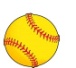 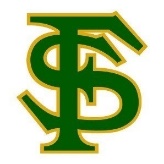 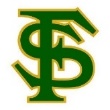 Head Coach: Blake West 	Assistant Coaches: Callie Roddy & Jennifer Breaux			Denotes District Games		 Principal: John Chewning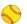 DATEDATEOPPONENTLOCATION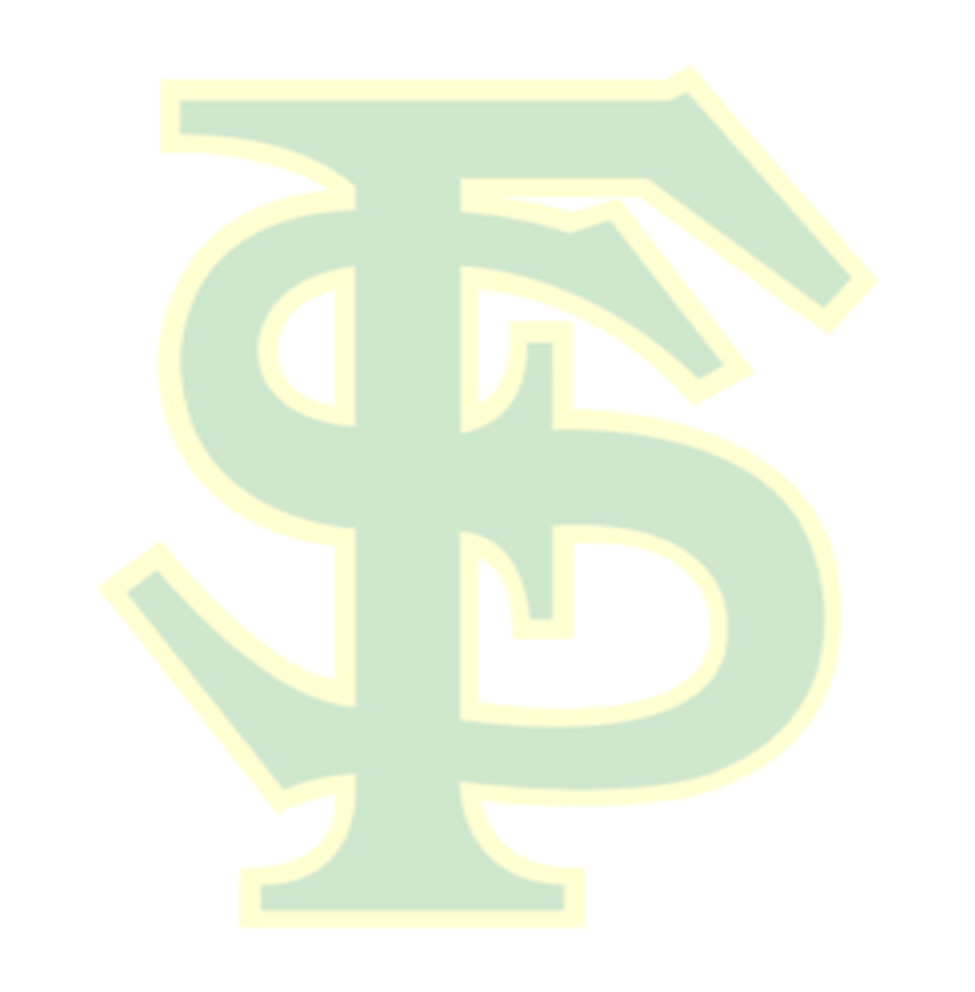 TEAMSTIMEMARCH25St. ThomasFrench Settlement V5:30MARCH27AlbanyFrench SettlementV12:00MARCH29HoldenFrench SettlementV5:30MARCH30Northlake Christian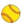 CovingtonV/JV 5:00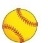 APRIL1SpringfieldFrench SettlementV5:30APRIL2Ascension ChristianFrench SettlementV12:00APRIL3Back The Blue Round RobinSpringfieldVTBAAPRIL6DoyleLivingstonJV/V4:00APRIL7St. JosephFrench SettlementV12:00APRIL8Pope John PaulSlidellV3:30APRIL9Cental PrivateCentral V4:30APRIL12West FelicianaSt. FrancisvilleJV/V4:30APRIL13HammondHammondV4:0014Pope John Paul(Senior Night)French SettlementV5:30191st Round PlayoffsTBAV TBA212nd Round PlayoffsTBAV TBA24QuaterfinalsTBA VTBA4/30-5/1State TournamentSulphurVTBA